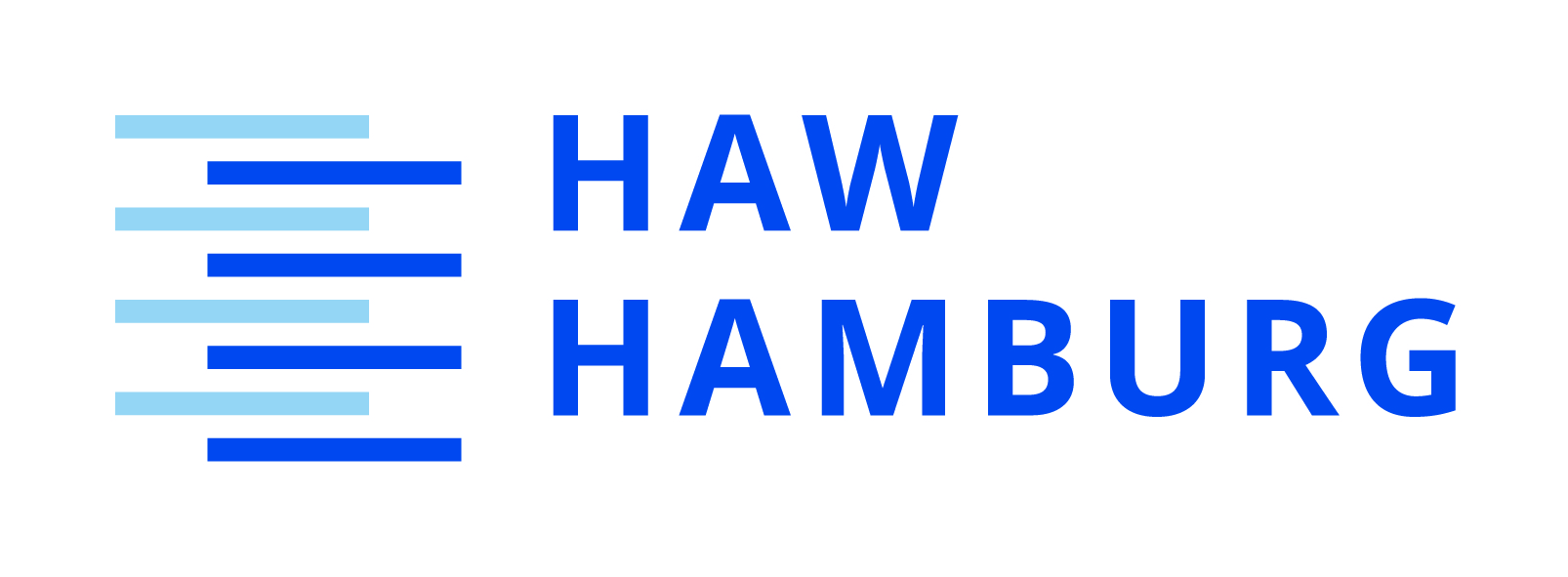 Projekt / Project / Bachelor Thesis / Master ThesisAircraft Fuel Consumption – Estimation and VisualizationAuthor:	Marcus BurzlaffSupervisor: 	Prof. Dr.-Ing. Dieter Scholz, MSMESubmitted: 	2017-12-13Faculty of Engineering and Computer Science
Department of Automotive and Aeronautical EngineeringDOI:https://doi.org/10.15488/2553URN:https://nbn-resolving.org/urn:nbn:de:gbv:18302-aero2017-12-13.019Associated URLs:https://nbn-resolving.org/html/urn:nbn:de:gbv:18302-aero2017-12-13.019© This work is protected by copyrightThe work is licensed under a Creative Commons Attribution-NonCommercial-ShareAlike 4.0International License: CC BY-NC-SAhttps://creativecommons.org/licenses/by-nc-sa/4.0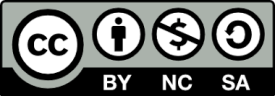 Any further request may be directed to:Prof. Dr.-Ing. Dieter Scholz, MSMEE-Mail see: http://www.ProfScholz.deThis work is part of:Digital Library - Projects & Theses - Prof. Dr. Scholzhttp://library.ProfScholz.dePublished byAircraft Design and Systems Group (AERO)Department of Automotive and Aeronautical EngineeringHamburg University of Applied ScienceThis report is deposited and archived:Deutsche Nationalbiliothek (https://www.dnb.de)Repository of Leibniz University Hannover (https://www.repo.uni-hannover.de)Internet Archive (https://archive.org)Item: https://archive.org/details/TextBurzlaff.pdfThis report has associated published data in Harvard Dataverse:https://doi.org/10.7910/DVN/2HMEHBKurzreferat / AbstractPurpose – In order to uncover the best kept secret in today’s commercial aviation, this project deals with the calculation of fuel consumption of aircraft.Methodology – With only the reference of the aircraft manufacturer’s information, given within the airport planning documents, a method is established that allows computing values for the fuel consumption of every aircraft in question.Findings – The aircraft's fuel consumption per passenger and 100 flown kilometers decreases rapidly with range, until a near constant level is reached around the aircraft’s average range. At longer range, where payload reduction becomes necessary, fuel consumption increases significantly. Numerical results are visualized, explained, and discussed. With regard to today’s increasing number of long-haul flights, the results are investigated in terms of efficiency and viability.Research Limitations – The environmental impact of burning fuel is not considered in this report.Practical Implications – The presented method allows calculating aircraft type specific fuel consumption based on publicly available information.Social Implications – The fuel consumption of every aircraft can be investigated and can be discussed openly.Originality – This seems to be the first report to explain and offer a user-friendly spreadsheet to calculate fuel consumption of passenger aircraft.German:	 KurzreferatEnglish:	AbstractRead about "Structured Abstracts":https://www.fzt.haw-hamburg.de/pers/Scholz/ArbeitenHinweise.html#TitleDEPARTMENT OF AUTOMOTIVE AND AERONAUTICAL ENGINEERINGAircraft Fuel Consumption –Estimation and VisualizationTask for a Project Background"3.85 liters per 100 passenger kilometers" – this was Lufthansa Group's specific fuel consumption in 2016, averaged over short-haul and long-haul flights. The statement was taken from Lufthansa Group's Sustainability Report 2017. The amount of consumed fuel depends on different factors: aircraft type, distance, payload, cruise Mach number, and more. It is evident: a) The longer the distance flown, the more fuel will be consumed. b) Is fuel consumption sufficiently constant versus range, if the fuel consumption is calculated per range? c) How does the picture change if we consider fuel consumption per range and per number of seats? Consider: Payload (and hence number of passengers) has to be reduced for flights at very long range. A nonlinear behavior is found for specific fuel consumption plotted versus range in all the cases mentioned. The problem: Publicly available aircraft data is always limited.TaskTask of this project is to extract the aircraft's efficiency (aerodynamics and engines) from given payload-range diagrams. Here, help is available from previous project work. Based on this data the fuel consumption of an aircraft can be plotted, analyzed, and discussed. Following subtasks have to be considered:Analyzing payload-range diagrams with basic flight mechanics.Plotting and investigating fuel consumption versus range(Breguet Factor, "bath tub curve").Writing an Excel tool to support such fuel calculations and its visualization.Applying gained insight in a critical investigation of current long range aircraft operation.The report has to be written in English based on German or international standards on report writing.Table of ContentsPageList of Figures		6List of Tables		7List of Symbols 	8List of Abbreviations	9List of Definitions 	91	Introduction	111.1	Motivation	121.2	Definitions	131.3	Objectives	131.4	Literature	141.5	Structure	142	State of the Art	16...8	Discussion	799	Summary and Conclusions	8110	Recommendations	83List of References 	84Appendix A 	The First Detail 	85Appendix B	The Second Detail 	86List of FiguresFigure 2.1:	Fuel Calculation	12Figure 2.2:	Extended Payload Range Chart	19List of TablesTable 2.1:	Fuel Fractions on horizontal and non-horizontal flight phases	15Table 2.2:	Range and mass of support points in Payload-Range diagram	20List of SymbolsB	Breguet Range Factorc	Specific Fuel Consumption, thrust specific (for jets)Greek SymbolsΔ	DifferenceList of AbbreviationsMTOW	Maximum Take-Off WeightList of DefinitionsFuel JettisoningThe emergency discharge of fuel from an aircraft in flight. (MAD 1980)